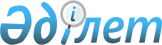 О внесении изменений и дополнений в некоторые решения Правительства Республики КазахстанПостановление Правительства Республики Казахстан от 22 сентября 2001 года N 1222



          Правительство Республики Казахстан постановляет:




          1. Утвердить прилагаемые изменения и дополнения, которые вносятся в 
некоторые решения Правительства Республики Казахстан.




          2. Настоящее постановление вступает в силу со дня подписания.





     Первый заместитель
     Премьер-Министра
     Республики Казахстан

                                            Утверждено



                                            постановлением Правительства
                                            Республики Казахстан
                                            от 22 сентября 2001 года N 1222











                            Изменения и дополнения, которые вносятся




                                  в некоторые решения Правительства 




                                                Республики Казахстан








          1. (Пункт 1 утратил силу - постановлением Правительства РК от 7 
октября 2002 г. N 1096  
 P021096_ 
  )




          2. В постановлении Правительства Республики Казахстан от 29 декабря 




2000 года N 1950  
 P001950_ 
  "О реализации Закона Республики Казахстан "О 
республиканском бюджете на 2001 год" (САПП Республики Казахстан, 2000 г., 
N 56, ст. 627):
     в приложении 1 к указанному постановлению:
     в разделе IV "Расходы":
     в функциональной группе 10 "Сельское, водное, лесное, рыбное 
хозяйство и охрана окружающей среды":
     в подфункции 9 "Прочие услуги в области сельского, водного, лесного, 
рыбного хозяйства и охраны окружающей среды":
     по администратору 212 "Министерство сельского хозяйства Республики 
Казахстан":
     в программе 1 "Административные расходы":
     в подпрограмме 1 "Аппарат центрального органа", в графе 3 цифру 
"91 870" заменить цифрой "94 837";
     в подпрограмме 2 "Аппарат территориальных органов", в графе 3 цифру 
"1 239 300" заменить цифрой "1 236 333".
     3. (пункт 3 утратил силу - постановлением Правительства РК 
от 11 января 2002 г. N 39  
 P020039_ 
 )
        
     (Специалисты: Склярова И.В.,      
              Умбетова А.М.)     
      
      


					© 2012. РГП на ПХВ «Институт законодательства и правовой информации Республики Казахстан» Министерства юстиции Республики Казахстан
				